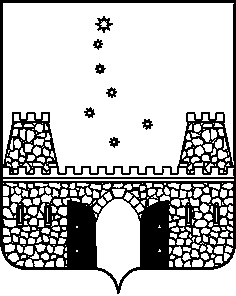 АДМИНИСТРАЦИЯ МУНИЦИПАЛЬНОГО ОБРАЗОВАНИЯСтароминскийРАЙОНПОСТАНОВЛЕНИЕот_______________							                     № ____ст-ца СтароминскаяОб утверждении тарифов на платные услуги, оказываемые населению МУНИЦИПАЛЬНЫМ БЮДЖЕТНЫМ УЧРЕЖДЕНИЕМ СПОРТИВНАЯ ШКОЛА «ВИКТОРИЯ» МУНИЦИПАЛЬНОГО ОБРАЗОВАНИЯ СТАРОМИНСКИЙ РАЙОННа основании подпункта 4 пункта 1 статьи 17 Федерального закона «Об общих принципах организации местного самоуправления в Российской Федерации» от 06.10.2003 года № 131-ФЗ, решения Совета муниципального образования Староминский район от 22 декабря 2016 года № 16/3 «О порядке установления тарифов на услуги муниципальных предприятий и учреждений муниципального образования Староминский район», руководствуясь статьей 31 Устава муниципального образования Староминский район,                           п о с т а н о в л я ю:Утвердить тарифы на платные услуги, оказываемые населению МУНИЦИПАЛЬНЫМ БЮДЖЕТНЫМ УЧРЕЖДЕНИЕМ СПОРТИВНАЯ ШКОЛА «ВИКТОРИЯ» МУНИЦИПАЛЬНОГО ОБРАЗОВАНИЯ СТАРОМИНСКИЙ РАЙОН (прилагается).Постановление администрации муниципального образования Староминский район от 16 ноября 2017 года №1487 «Об утверждении тарифов на платные услуги, оказываемые МУНИЦИПАЛЬНЫМ БЮДЖЕТНЫМ УЧРЕЖДЕНИЕМ СПОРТИВНАЯ ШКОЛА «ВИКТОРИЯ» МУНИЦИПАЛЬНОГО ОБРАЗОВАНИЯ СТАРОМИНСКИЙ РАЙОН», считать утратившим силу. Директору МУНИЦИПАЛЬНОГО БЮДЖЕТНОГО УЧРЕЖДЕНИЯ СПОРТИВНАЯ ШКОЛА «ВИКТОРИЯ» МУНИЦИПАЛЬНОГО ОБРАЗОВАНИЯ СТАРОМИНСКИЙ РАЙОН Порфировой Л.А. обеспечить контроль за организацией и качеством оказываемых платных услуг.Начальнику организационного отдела управления делами администрации муниципального образования Староминский район    Семеняко Г.Ю. разместить настоящее постановление на официальном сайте администрации муниципального образования Староминский район в информационно-телекоммуникационной сети «Интернет»Контроль за выполнением настоящего постановления возложить на заместителя главы муниципального образования, начальника управления сельского хозяйства администрации муниципального образования Староминский район В.А. Гавриш.Постановление вступает в силу со дня его официального обнародования.Глава муниципального образования Староминский район                                      	                                      В.В. ГорбЛИСТ СОГЛАСОВАНИЯпроекта постановления администрации муниципального образованияСтароминский район от _______________№__________ «Об утверждении тарифов на платные услуги, оказываемые населению МУНИЦИПАЛЬНЫМ БЮДЖЕТНЫМ УЧРЕЖДЕНИЕМ СПОРТИВНАЯ ШКОЛА «ВИКТОРИЯ» МУНИЦИПАЛЬНОГО ОБРАЗОВАНИЯ СТАРОМИНСКИЙ РАЙОН»Проект внесен:Заместитель главы муниципального образования, начальник управления сельского хозяйстваадминистрации муниципального образованияСтароминский район                                                                             В.А. ГавришСоставитель проекта:Начальник ОТДЕЛА ПО ФИЗИЧЕСКОЙКУЛЬТУРЕ И СПОРТУ АДМИНИСТРАЦИИ МУНИЦИПАЛЬНОГО ОБРАЗОВАНИЯ СТАРОМИНСКИЙ РАЙОН						       И.И. НикитенкоПроект согласован:Заместитель главы муниципального образования,начальник управления экономики администрации  муниципального образованияСтароминский район			                                                   Е.С. ЛеденеваНачальник управления деламиадминистрации муниципального образования Староминский район                                                      Т.Г.ШадринаЗаместитель начальника управления делами,начальник юридического  отдела управления делами администрации  муниципального образования Староминский район		                                     В.В. ПетренкоНачальник отдела делопроизводства управления делами администрации муниципального образования Староминский район                                                      С.А.СлынькоРассылка: Отдел ФКИС – 1, МКУ «ЦБ администрации» - 1, МБУ СШ «Виктория» - 1Тарифы на платные услуги,оказываемые населению МУНИЦИПАЛЬНЫМ БЮДЖЕТНЫМ УЧРЕЖДЕНИЕМ СПОРТИВНАЯ ШКОЛА «ВИКТОРИЯ» МУНИЦИПАЛЬНОГО ОБРАЗОВАНИЯ СТАРОМИНСКИЙ РАЙОНЗаместитель главы муниципального образования,начальник управления сельского хозяйстваадминистрации муниципального образованияСтароминский район							            В.А. ГавришПриложениек постановлению администрации муниципального образования Староминский район от ______________ №_____№ п/пНаименование услугиЦена за 1 услугу, руб.Цена за 8 услуг, руб.Цена за 12 услуг, руб.1Занятия на тренажерах (с инструктором)96,00768,001152,002Занятия боксом (с инструктором)124,00992,001488,003Занятия баскетболом (с инструктором)124,00992,001488,004Занятия баскетболом (без инструктора)72,00576,00864,005Занятия волейболом (с инструктором)96,00768,001152,006Занятия волейболом (без инструктора)34,00272,00408,007Занятия футболом (с инструктором)96,00768,001152,008Занятия футболом (без инструктора)69,00552,00828,009Занятия бадминтоном (с инструктором)86,00688,001032,0010Занятия бадминтоном (без инструктора)43,00344,00516,0011Занятия теннисом (с инструктором)110,00880,001320,0012Занятия теннисом (без инструктора)69,00552,00828,0013Занятия настольным теннисом (с инструктором)96,00768,001152,0014Занятия настольным теннисом (без инструктора)34,00272,00408,0015Занятия рукопашным боем (с инструктором)110,00880,001320,0016Занятия фитнесом (с инструктором)96,00768,001152,0017Занятия в спортивно-оздоровительной группе96,00768,001152,00